Dokument: ziegelAnmerkung: Die folgenden SPSS-Viewer Outputs sind nicht überarbeitet, sondern nur, wo notwendig, mit neuen Erklärungen versehen (durch „Anmerkung:“ kenntlich gemacht). Die in kleinerer Schrift gehaltenen Texte sind auswertungszeitliche Originaltexte, die beibehalten wurden, um den damaligen Erkenntnisprozess nachvollziehbar zu machen.Die folgenden Untersuchungen wurden mit Filter durchgeführt: Nur Phase 1 und 2 sowie nur Leisten- und FlachziegelCROSSTABS  /TABLES=abfärbend Brennhaut dunkelrot Mörtel_Bruch Mörtel BY Phase  /FORMAT=AVALUE TABLES  /STATISTICS=CHISQ CC PHI  /CELLS=COUNT  /COUNT ROUND CELL  /BARCHART.Kreuztabellen[DatenSet1] D:\Documents\Fundauswertung\Ziegel.savabfärbend * Phase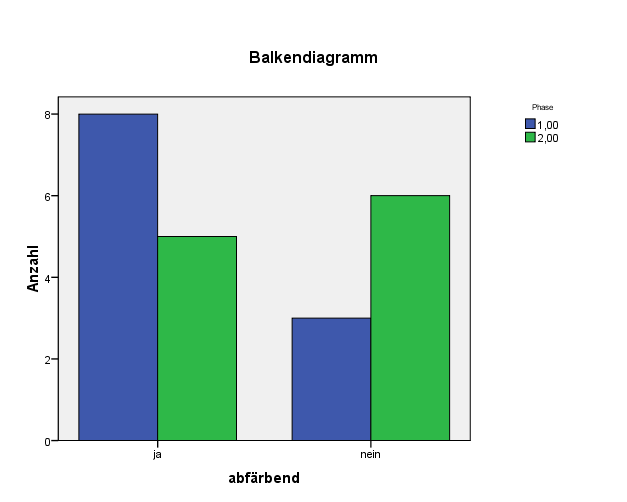 Brennhaut dunkelrot * Phase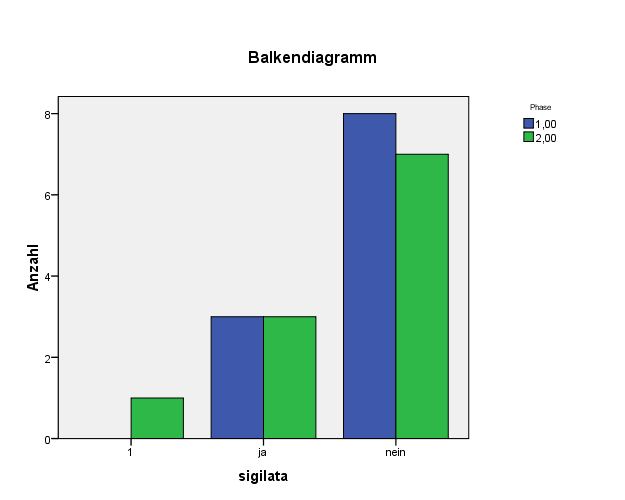 Annmerkung: Diagramm gehört zur Variable „Brennhaut dunkelrot“.Mörtel_Bruch * Phase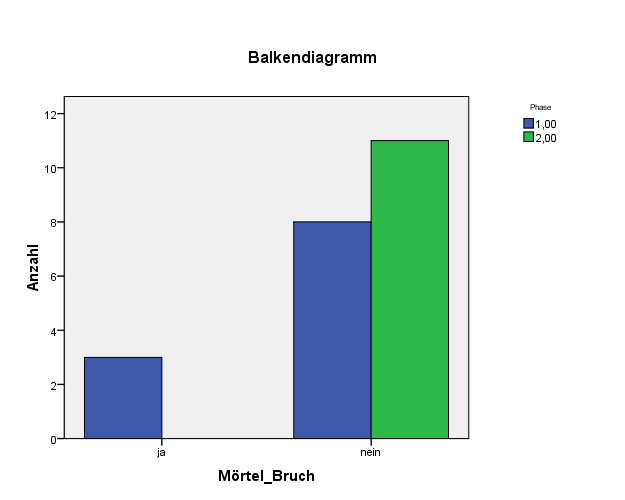 Mörtel * Phase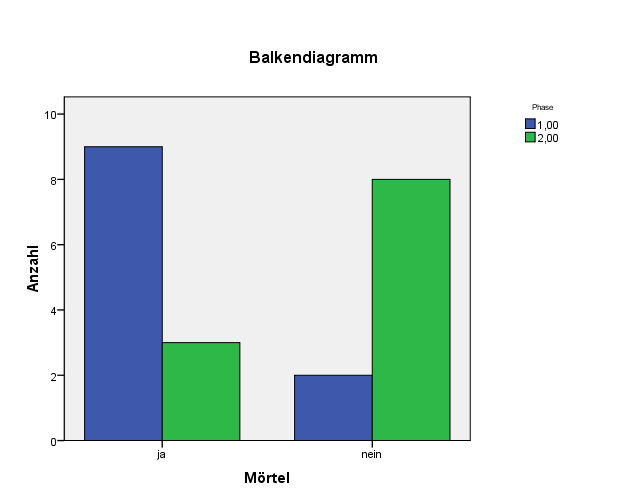 In der bivariaten Betrachtung ist Mörtel signifikant häufiger in Phase 1 vorhanden als in Phase 2, auch treten hier die einzigen Fälle von Mörtel auf, der über Bruchflächen zieht. Die Unterschiede bei den materialorientierten Kategorien Brennhaut dunkelrot und abfärbend sind so gering, dass eine gemeinsame Betrachtung nicht lohnt. Im Folgenden wird neu gefiltert: Nur noch Hohlziegel der Phasen 3 und später werden erlaubt.SAVE OUTFILE='D:\Documents\Fundauswertung\Ziegel.sav' /COMPRESSED.T-TEST GROUPS=dreivier(3 4)  /MISSING=ANALYSIS  /VARIABLES=Stärke_mm Gewicht  /CRITERIA=CI(.950000).T-Test[DatenSet1] D:\Documents\Fundauswertung\Ziegel.savAnmerkung: Die Variable „dreivier“ ist eine binäre Variable zur Unterscheidung zwischen der dritten und vierten Kirchenphase. Die anderen Phasen sind nicht Teil dieser Untersuchung.SAVE OUTFILE='D:\Documents\Fundauswertung\Ziegel.sav' /COMPRESSED.CROSSTABS  /TABLES=abfärbend Brennhaut dunkelrot Mörtel Längsstrich BY dreivier  /FORMAT=AVALUE TABLES  /STATISTICS=CHISQ CC PHI  /CELLS=COUNT  /COUNT ROUND CELL  /BARCHART.Kreuztabellen[DatenSet1] D:\Documents\Fundauswertung\Ziegel.savabfärbend * dreivier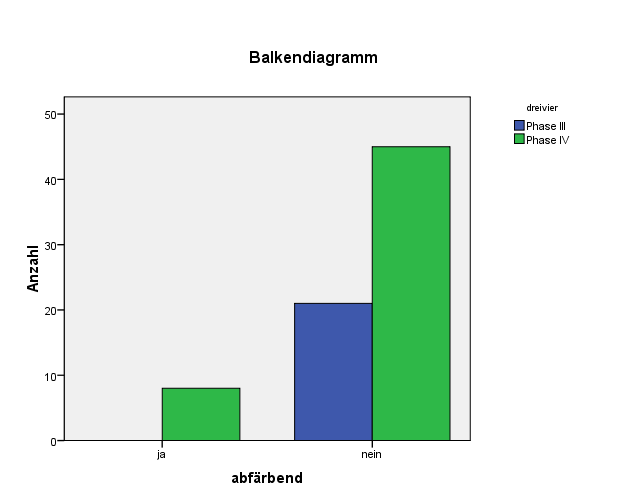 Brennhaut dunkelrot * dreivier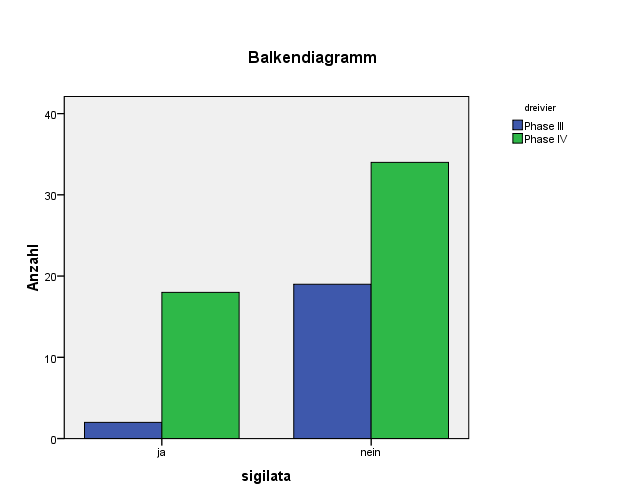 Anmerkung: Diagramm gehört zur Variable „Brennhaut dunkelrot“.Mörtel * dreivier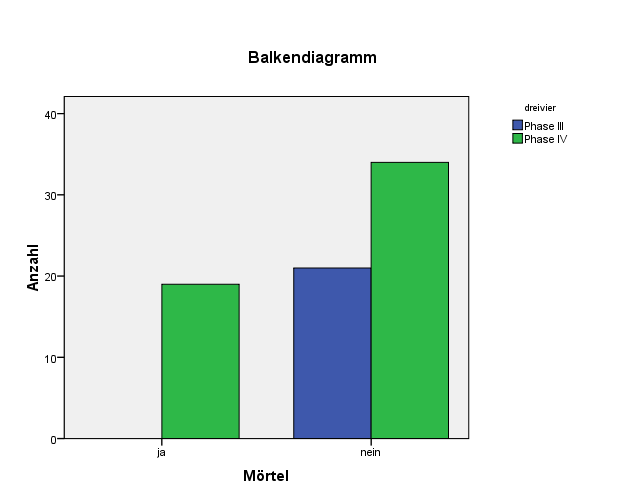 Längsstrich * dreivier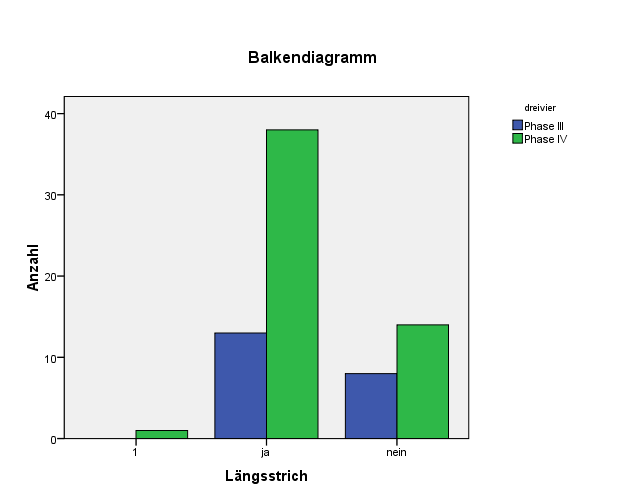 Eine nominale Regression scheitert, wie ich es verstehe, an der allzu hohen Determinanz der einzelnen Faktoren. Signifikanz des Gesamtmodells jeweils 0,00 aber unsicher. Die Überprüfung der Vorhersage ergibt andersherum aber relativ viele Fehler. In diesem Fall wäre offenbar ein hierarchisches Ja-Nein-Schema erfolgreicher... Ganz klar: andersfarbige Oberfläche, Abfärbung und Vermörtelung sind fast untrügliche Kennzeichen einer Zugehörigkeit zu Phase IV...UNIANOVA dreivier BY abfärbend Brennhaut dunkelrot Mörtel  /METHOD=SSTYPE(3)  /INTERCEPT=INCLUDE  /CRITERIA=ALPHA(0.05)  /DESIGN=Mörtel Brennhaut dunkelrot abfärbend abfärbend*Brennhaut dunkelrot.Univariate Varianzanalyse[DatenSet1] D:\Documents\Fundauswertung\Ziegel.savUNIANOVA dreivier BY abfärbend Brennhaut dunkelrot Mörtel reduziert  /METHOD=SSTYPE(3)  /INTERCEPT=INCLUDE  /CRITERIA=ALPHA(0.05)  /DESIGN=Mörtel Brennhaut dunkelrot abfärbend abfärbend*reduziert Brennhaut dunkelrot*reduziert.Univariate Varianzanalyse[DatenSet1] D:\Documents\Fundauswertung\Ziegel.savUNIANOVA dreivier BY abfärbend Brennhaut dunkelrot Mörtel  /METHOD=SSTYPE(3)  /INTERCEPT=INCLUDE  /CRITERIA=ALPHA(0.05)  /DESIGN=Mörtel Brennhaut dunkelrot abfärbend.Univariate Varianzanalyse[DatenSet1] D:\Documents\Fundauswertung\Ziegel.savDokument: ziegel2Anmerkung: Die folgenden SPSS-Viewer Outputs sind nicht überarbeitet, sondern nur, wo notwendig, mit neuen Erklärungen versehen (durch „Anmerkung:“ kenntlich gemacht). Die in kleinerer Schrift gehaltenen Texte sind auswertungszeitliche Originaltexte, die beibehalten wurden, um den damaligen Erkenntnisprozess nachvollziehbar zu machen.USE ALL.COMPUTE filter_$=(dreivier > 0).VARIABLE LABEL filter_$ 'dreivier > 0 (FILTER)'.VALUE LABELS filter_$ 0 'Not Selected' 1 'Selected'.FORMAT filter_$ (f1.0).FILTER BY filter_$.EXECUTE.CORRELATIONS  /VARIABLES=dreivier abfärbend Brennhaut dunkelrot Mörtel  /PRINT=TWOTAIL NOSIG  /MISSING=PAIRWISE.Korrelationen[DatenSet1] D:\Documents\Fundauswertung\Ziegel.savPARTIAL CORR  /VARIABLES=dreivier abfärbend Brennhaut dunkelrot Mörtel BY reduziert  /SIGNIFICANCE=TWOTAIL  /MISSING=LISTWISE.Partielle Korrelation[DatenSet1] D:\Documents\Fundauswertung\Ziegel.savDokument: ziegel3Anmerkung: Die folgenden SPSS-Viewer Outputs sind nicht überarbeitet, sondern nur, wo notwendig, mit neuen Erklärungen versehen (durch „Anmerkung:“ kenntlich gemacht). Die in kleinerer Schrift gehaltenen Texte sind auswertungszeitliche Originaltexte, die beibehalten wurden, um den damaligen Erkenntnisprozess nachvollziehbar zu machen.NPAR TESTS  /M-W= Gewicht Stärke_mm BY Phase(1 2)  /K-S= Gewicht Stärke_mm BY Phase(1 2)  /MISSING ANALYSIS  /METHOD=EXACT TIMER(1).Nichtparametrische Tests[DatenSet1] D:\Documents\Fundauswertung\Ziegel.savKolmogorov-Smirnov-Test bei zwei StichprobenAnmerkungenAnmerkungenAnmerkungenAusgabe erstelltAusgabe erstellt30-Mrz-2009 11:56:52KommentareKommentareEingabeDatenD:\Documents\Fundauswertung\Ziegel.savEingabeAktiver DatensatzDatenSet1EingabeFilter(Phase = 1 | Phase = 2)  & (Typ=14 | Typ = 16) (FILTER)EingabeGewichtung<keine>EingabeAufgeteilte Datei<keine>EingabeAnzahl der Zeilen in der Arbeitsdatei22Behandlung fehlender WerteDefinition von FehlendBenutzerdefinierte fehlende Werte werden als fehlend behandelt.Behandlung fehlender WerteVerwendete FälleDie Statistiken jeder Tabelle basieren auf allen Fällen, bei denen für alle Variablen in jeder Tabelle gültige Daten in den angegebenen Bereichen vorliegen.SyntaxSyntaxCROSSTABS  /TABLES=abfärbend Brennhaut dunkelrot Mörtel_Bruch Mörtel BY Phase  /FORMAT=AVALUE TABLES  /STATISTICS=CHISQ CC PHI  /CELLS=COUNT  /COUNT ROUND CELL  /BARCHART.RessourcenProzessorzeit00:00:01,419RessourcenVerstrichene Zeit00:00:01,451RessourcenGewünschte Dimensionen2RessourcenVerfügbare Zellen174762Verarbeitete FälleVerarbeitete FälleVerarbeitete FälleVerarbeitete FälleVerarbeitete FälleVerarbeitete FälleVerarbeitete FälleFälleFälleFälleFälleFälleFälleGültigGültigFehlendFehlendGesamtGesamtNProzentNProzentNProzentabfärbend * Phase22100,0%0,0%22100,0%Brennhaut dunkelrot * Phase22100,0%0,0%22100,0%Mörtel_Bruch * Phase22100,0%0,0%22100,0%Mörtel * Phase22100,0%0,0%22100,0%KreuztabelleKreuztabelleKreuztabelleKreuztabelleKreuztabelleAnzahlPhasePhasePhase1,002,00Gesamtabfärbendja8513abfärbendnein369abfärbendGesamt111122Chi-Quadrat-TestsChi-Quadrat-TestsChi-Quadrat-TestsChi-Quadrat-TestsChi-Quadrat-TestsChi-Quadrat-TestsWertdfAsymptotische Signifikanz (2-seitig)Exakte Signifikanz (2-seitig)Exakte Signifikanz (1-seitig)Chi-Quadrat nach Pearson1,692a1,193Kontinuitätskorrekturb,7521,386Likelihood-Quotient1,7181,190Exakter Test nach Fisher,387,193Zusammenhang linear-mit-linear1,6151,204Anzahl der gültigen Fälle22a. 2 Zellen (50,0%) haben eine erwartete Häufigkeit kleiner 5. Die minimale erwartete Häufigkeit ist 4,50.a. 2 Zellen (50,0%) haben eine erwartete Häufigkeit kleiner 5. Die minimale erwartete Häufigkeit ist 4,50.a. 2 Zellen (50,0%) haben eine erwartete Häufigkeit kleiner 5. Die minimale erwartete Häufigkeit ist 4,50.a. 2 Zellen (50,0%) haben eine erwartete Häufigkeit kleiner 5. Die minimale erwartete Häufigkeit ist 4,50.a. 2 Zellen (50,0%) haben eine erwartete Häufigkeit kleiner 5. Die minimale erwartete Häufigkeit ist 4,50.a. 2 Zellen (50,0%) haben eine erwartete Häufigkeit kleiner 5. Die minimale erwartete Häufigkeit ist 4,50.b. Wird nur für eine 2x2-Tabelle berechnetb. Wird nur für eine 2x2-Tabelle berechnetb. Wird nur für eine 2x2-Tabelle berechnetSymmetrische MaßeSymmetrische MaßeSymmetrische MaßeSymmetrische MaßeWertNäherungsweise SignifikanzNominal- bzgl. NominalmaßPhi,277,193Nominal- bzgl. NominalmaßCramer-V,277,193Nominal- bzgl. NominalmaßKontingenzkoeffizient,267,193Nominal- bzgl. NominalmaßAnzahl der gültigen Fälle22KreuztabelleKreuztabelleKreuztabelleKreuztabelleKreuztabelleAnzahlPhasePhasePhase1,002,00GesamtBrennhaut dunkelrot1011Brennhaut dunkelrotja336Brennhaut dunkelrotnein8715Brennhaut dunkelrotGesamt111122Chi-Quadrat-TestsChi-Quadrat-TestsChi-Quadrat-TestsChi-Quadrat-TestsWertdfAsymptotische Signifikanz (2-seitig)Chi-Quadrat nach Pearson1,067a2,587Likelihood-Quotient1,4532,484Zusammenhang linear-mit-linear1,0121,315Anzahl der gültigen Fälle22a. 4 Zellen (66,7%) haben eine erwartete Häufigkeit kleiner 5. Die minimale erwartete Häufigkeit ist ,50.a. 4 Zellen (66,7%) haben eine erwartete Häufigkeit kleiner 5. Die minimale erwartete Häufigkeit ist ,50.a. 4 Zellen (66,7%) haben eine erwartete Häufigkeit kleiner 5. Die minimale erwartete Häufigkeit ist ,50.a. 4 Zellen (66,7%) haben eine erwartete Häufigkeit kleiner 5. Die minimale erwartete Häufigkeit ist ,50.Symmetrische MaßeSymmetrische MaßeSymmetrische MaßeSymmetrische MaßeWertNäherungsweise SignifikanzNominal- bzgl. NominalmaßPhi,220,587Nominal- bzgl. NominalmaßCramer-V,220,587Nominal- bzgl. NominalmaßKontingenzkoeffizient,215,587Nominal- bzgl. NominalmaßAnzahl der gültigen Fälle22KreuztabelleKreuztabelleKreuztabelleKreuztabelleKreuztabelleAnzahlPhasePhasePhase1,002,00GesamtMörtel_Bruchja303Mörtel_Bruchnein81119Mörtel_BruchGesamt111122Chi-Quadrat-TestsChi-Quadrat-TestsChi-Quadrat-TestsChi-Quadrat-TestsChi-Quadrat-TestsChi-Quadrat-TestsWertdfAsymptotische Signifikanz (2-seitig)Exakte Signifikanz (2-seitig)Exakte Signifikanz (1-seitig)Chi-Quadrat nach Pearson3,474a1,062Kontinuitätskorrekturb1,5441,214Likelihood-Quotient4,6351,031Exakter Test nach Fisher,214,107Zusammenhang linear-mit-linear3,3161,069Anzahl der gültigen Fälle22a. 2 Zellen (50,0%) haben eine erwartete Häufigkeit kleiner 5. Die minimale erwartete Häufigkeit ist 1,50.a. 2 Zellen (50,0%) haben eine erwartete Häufigkeit kleiner 5. Die minimale erwartete Häufigkeit ist 1,50.a. 2 Zellen (50,0%) haben eine erwartete Häufigkeit kleiner 5. Die minimale erwartete Häufigkeit ist 1,50.a. 2 Zellen (50,0%) haben eine erwartete Häufigkeit kleiner 5. Die minimale erwartete Häufigkeit ist 1,50.a. 2 Zellen (50,0%) haben eine erwartete Häufigkeit kleiner 5. Die minimale erwartete Häufigkeit ist 1,50.a. 2 Zellen (50,0%) haben eine erwartete Häufigkeit kleiner 5. Die minimale erwartete Häufigkeit ist 1,50.b. Wird nur für eine 2x2-Tabelle berechnetb. Wird nur für eine 2x2-Tabelle berechnetb. Wird nur für eine 2x2-Tabelle berechnetSymmetrische MaßeSymmetrische MaßeSymmetrische MaßeSymmetrische MaßeWertNäherungsweise SignifikanzNominal- bzgl. NominalmaßPhi,397,062Nominal- bzgl. NominalmaßCramer-V,397,062Nominal- bzgl. NominalmaßKontingenzkoeffizient,369,062Nominal- bzgl. NominalmaßAnzahl der gültigen Fälle22KreuztabelleKreuztabelleKreuztabelleKreuztabelleKreuztabelleAnzahlAnzahlPhasePhasePhase1,002,00GesamtMörtelja9312Mörtelnein2810MörtelGesamt111122Chi-Quadrat-TestsChi-Quadrat-TestsChi-Quadrat-TestsChi-Quadrat-TestsChi-Quadrat-TestsChi-Quadrat-TestsWertdfAsymptotische Signifikanz (2-seitig)Exakte Signifikanz (2-seitig)Exakte Signifikanz (1-seitig)Chi-Quadrat nach Pearson6,600a1,010Kontinuitätskorrekturb4,5831,032Likelihood-Quotient6,9941,008Exakter Test nach Fisher,030,015Zusammenhang linear-mit-linear6,3001,012Anzahl der gültigen Fälle22a. 0 Zellen (,0%) haben eine erwartete Häufigkeit kleiner 5. Die minimale erwartete Häufigkeit ist 5,00.a. 0 Zellen (,0%) haben eine erwartete Häufigkeit kleiner 5. Die minimale erwartete Häufigkeit ist 5,00.a. 0 Zellen (,0%) haben eine erwartete Häufigkeit kleiner 5. Die minimale erwartete Häufigkeit ist 5,00.a. 0 Zellen (,0%) haben eine erwartete Häufigkeit kleiner 5. Die minimale erwartete Häufigkeit ist 5,00.a. 0 Zellen (,0%) haben eine erwartete Häufigkeit kleiner 5. Die minimale erwartete Häufigkeit ist 5,00.a. 0 Zellen (,0%) haben eine erwartete Häufigkeit kleiner 5. Die minimale erwartete Häufigkeit ist 5,00.b. Wird nur für eine 2x2-Tabelle berechnetb. Wird nur für eine 2x2-Tabelle berechnetb. Wird nur für eine 2x2-Tabelle berechnetSymmetrische MaßeSymmetrische MaßeSymmetrische MaßeSymmetrische MaßeWertNäherungsweise SignifikanzNominal- bzgl. NominalmaßPhi,548,010Nominal- bzgl. NominalmaßCramer-V,548,010Nominal- bzgl. NominalmaßKontingenzkoeffizient,480,010Nominal- bzgl. NominalmaßAnzahl der gültigen Fälle22AnmerkungenAnmerkungenAnmerkungenAusgabe erstelltAusgabe erstellt30-Mrz-2009 14:17:39KommentareKommentareEingabeDatenD:\Documents\Fundauswertung\Ziegel.savEingabeAktiver DatensatzDatenSet1EingabeFilter(Phase  >  2)  & (Typ=15 | Typ = 18) (FILTER)EingabeGewichtung<keine>EingabeAufgeteilte Datei<keine>EingabeAnzahl der Zeilen in der Arbeitsdatei74Behandlung fehlender WerteDefinition von FehlendBenutzerdefinierte fehlende Werte werden als fehlend behandelt.Behandlung fehlender WerteVerwendete FälleDie Statistiken für jede Analyse basieren auf den Fällen, die für keine der Variablen fehlende Daten oder Daten außerhalb des Bereichs für die Gruppenvariable aufweisen.SyntaxSyntaxT-TEST GROUPS=dreivier(3 4)  /MISSING=ANALYSIS  /VARIABLES=Stärke_mm Gewicht  /CRITERIA=CI(.950000).RessourcenProzessorzeit00:00:00,000RessourcenVerstrichene Zeit00:00:00,000GruppenstatistikenGruppenstatistikenGruppenstatistikenGruppenstatistikenGruppenstatistikenGruppenstatistikendreivierNMittelwertStandardabweichungStandardfehler des MittelwertesStärke_mmPhase III2116,04762,26884,49510Stärke_mmPhase IV5316,35852,51223,34508GewichtPhase III2142,323838,641178,43219GewichtPhase IV5355,234040,141685,51388Test bei unabhängigen StichprobenTest bei unabhängigen StichprobenTest bei unabhängigen StichprobenTest bei unabhängigen StichprobenTest bei unabhängigen StichprobenTest bei unabhängigen StichprobenTest bei unabhängigen StichprobenTest bei unabhängigen StichprobenTest bei unabhängigen StichprobenTest bei unabhängigen StichprobenTest bei unabhängigen StichprobenLevene-Test der VarianzgleichheitLevene-Test der VarianzgleichheitT-Test für die MittelwertgleichheitT-Test für die MittelwertgleichheitT-Test für die MittelwertgleichheitT-Test für die MittelwertgleichheitT-Test für die MittelwertgleichheitT-Test für die MittelwertgleichheitT-Test für die MittelwertgleichheitFSignifikanzTdfSig. (2-seitig)Mittlere DifferenzStandardfehler der Differenz95% Konfidenzintervall der Differenz95% Konfidenzintervall der DifferenzFSignifikanzTdfSig. (2-seitig)Mittlere DifferenzStandardfehler der DifferenzUntereObereStärke_mmVarianzen sind gleich,932,338-,49372,624-,31087,63097-1,56870,94695Stärke_mmVarianzen sind nicht gleich-,51540,478,609-,31087,60350-1,53013,90839GewichtVarianzen sind gleich,296,588-1,26072,212-12,9101510,24455-33,332297,51198GewichtVarianzen sind nicht gleich-1,28138,083,208-12,9101510,07496-33,304397,48408AnmerkungenAnmerkungenAnmerkungenAusgabe erstelltAusgabe erstellt30-Mrz-2009 14:25:57KommentareKommentareEingabeDatenD:\Documents\Fundauswertung\Ziegel.savEingabeAktiver DatensatzDatenSet1EingabeFilter(Phase  >  2)  & (Typ=15 | Typ = 18) (FILTER)EingabeGewichtung<keine>EingabeAufgeteilte Datei<keine>EingabeAnzahl der Zeilen in der Arbeitsdatei74Behandlung fehlender WerteDefinition von FehlendBenutzerdefinierte fehlende Werte werden als fehlend behandelt.Behandlung fehlender WerteVerwendete FälleDie Statistiken jeder Tabelle basieren auf allen Fällen, bei denen für alle Variablen in jeder Tabelle gültige Daten in den angegebenen Bereichen vorliegen.SyntaxSyntaxCROSSTABS  /TABLES=abfärbend Brennhaut dunkelrot Mörtel Längsstrich BY dreivier  /FORMAT=AVALUE TABLES  /STATISTICS=CHISQ CC PHI  /CELLS=COUNT  /COUNT ROUND CELL  /BARCHART.RessourcenProzessorzeit00:00:01,544RessourcenVerstrichene Zeit00:00:01,372RessourcenGewünschte Dimensionen2RessourcenVerfügbare Zellen174762Verarbeitete FälleVerarbeitete FälleVerarbeitete FälleVerarbeitete FälleVerarbeitete FälleVerarbeitete FälleVerarbeitete FälleFälleFälleFälleFälleFälleFälleGültigGültigFehlendFehlendGesamtGesamtNProzentNProzentNProzentabfärbend * dreivier74100,0%0,0%74100,0%Brennhaut dunkelrot * dreivier7398,6%11,4%74100,0%Mörtel * dreivier74100,0%0,0%74100,0%Längsstrich * dreivier74100,0%0,0%74100,0%KreuztabelleKreuztabelleKreuztabelleKreuztabelleKreuztabelleAnzahldreivierdreivierdreivierPhase IIIPhase IVGesamtabfärbendja088abfärbendnein214566abfärbendGesamt215374Chi-Quadrat-TestsChi-Quadrat-TestsChi-Quadrat-TestsChi-Quadrat-TestsChi-Quadrat-TestsChi-Quadrat-TestsWertdfAsymptotische Signifikanz (2-seitig)Exakte Signifikanz (2-seitig)Exakte Signifikanz (1-seitig)Chi-Quadrat nach Pearson3,554a1,059Kontinuitätskorrekturb2,1611,142Likelihood-Quotient5,7161,017Exakter Test nach Fisher,096,059Zusammenhang linear-mit-linear3,5061,061Anzahl der gültigen Fälle74a. 1 Zellen (25,0%) haben eine erwartete Häufigkeit kleiner 5. Die minimale erwartete Häufigkeit ist 2,27.a. 1 Zellen (25,0%) haben eine erwartete Häufigkeit kleiner 5. Die minimale erwartete Häufigkeit ist 2,27.a. 1 Zellen (25,0%) haben eine erwartete Häufigkeit kleiner 5. Die minimale erwartete Häufigkeit ist 2,27.a. 1 Zellen (25,0%) haben eine erwartete Häufigkeit kleiner 5. Die minimale erwartete Häufigkeit ist 2,27.a. 1 Zellen (25,0%) haben eine erwartete Häufigkeit kleiner 5. Die minimale erwartete Häufigkeit ist 2,27.a. 1 Zellen (25,0%) haben eine erwartete Häufigkeit kleiner 5. Die minimale erwartete Häufigkeit ist 2,27.b. Wird nur für eine 2x2-Tabelle berechnetb. Wird nur für eine 2x2-Tabelle berechnetb. Wird nur für eine 2x2-Tabelle berechnetSymmetrische MaßeSymmetrische MaßeSymmetrische MaßeSymmetrische MaßeWertNäherungsweise SignifikanzNominal- bzgl. NominalmaßPhi-,219,059Nominal- bzgl. NominalmaßCramer-V,219,059Nominal- bzgl. NominalmaßKontingenzkoeffizient,214,059Nominal- bzgl. NominalmaßAnzahl der gültigen Fälle74KreuztabelleKreuztabelleKreuztabelleKreuztabelleKreuztabelleAnzahldreivierdreivierdreivierPhase IIIPhase IVGesamtBrennhaut dunkelrotja21820Brennhaut dunkelrotnein193453Brennhaut dunkelrotGesamt215273Chi-Quadrat-TestsChi-Quadrat-TestsChi-Quadrat-TestsChi-Quadrat-TestsChi-Quadrat-TestsChi-Quadrat-TestsWertdfAsymptotische Signifikanz (2-seitig)Exakte Signifikanz (2-seitig)Exakte Signifikanz (1-seitig)Chi-Quadrat nach Pearson4,735a1,030Kontinuitätskorrekturb3,5571,059Likelihood-Quotient5,4351,020Exakter Test nach Fisher,041,025Zusammenhang linear-mit-linear4,6701,031Anzahl der gültigen Fälle73a. 0 Zellen (,0%) haben eine erwartete Häufigkeit kleiner 5. Die minimale erwartete Häufigkeit ist 5,75.a. 0 Zellen (,0%) haben eine erwartete Häufigkeit kleiner 5. Die minimale erwartete Häufigkeit ist 5,75.a. 0 Zellen (,0%) haben eine erwartete Häufigkeit kleiner 5. Die minimale erwartete Häufigkeit ist 5,75.a. 0 Zellen (,0%) haben eine erwartete Häufigkeit kleiner 5. Die minimale erwartete Häufigkeit ist 5,75.a. 0 Zellen (,0%) haben eine erwartete Häufigkeit kleiner 5. Die minimale erwartete Häufigkeit ist 5,75.a. 0 Zellen (,0%) haben eine erwartete Häufigkeit kleiner 5. Die minimale erwartete Häufigkeit ist 5,75.b. Wird nur für eine 2x2-Tabelle berechnetb. Wird nur für eine 2x2-Tabelle berechnetb. Wird nur für eine 2x2-Tabelle berechnetSymmetrische MaßeSymmetrische MaßeSymmetrische MaßeSymmetrische MaßeWertNäherungsweise SignifikanzNominal- bzgl. NominalmaßPhi-,255,030Nominal- bzgl. NominalmaßCramer-V,255,030Nominal- bzgl. NominalmaßKontingenzkoeffizient,247,030Nominal- bzgl. NominalmaßAnzahl der gültigen Fälle73KreuztabelleKreuztabelleKreuztabelleKreuztabelleKreuztabelleAnzahlAnzahldreivierdreivierdreivierPhase IIIPhase IVGesamtMörtelja01919Mörtelnein213455MörtelGesamt215374Chi-Quadrat-TestsChi-Quadrat-TestsChi-Quadrat-TestsChi-Quadrat-TestsChi-Quadrat-TestsChi-Quadrat-TestsWertdfAsymptotische Signifikanz (2-seitig)Exakte Signifikanz (2-seitig)Exakte Signifikanz (1-seitig)Chi-Quadrat nach Pearson10,129a1,001Kontinuitätskorrekturb8,3381,004Likelihood-Quotient15,1371,000Exakter Test nach Fisher,001,001Zusammenhang linear-mit-linear9,9921,002Anzahl der gültigen Fälle74a. 0 Zellen (,0%) haben eine erwartete Häufigkeit kleiner 5. Die minimale erwartete Häufigkeit ist 5,39.a. 0 Zellen (,0%) haben eine erwartete Häufigkeit kleiner 5. Die minimale erwartete Häufigkeit ist 5,39.a. 0 Zellen (,0%) haben eine erwartete Häufigkeit kleiner 5. Die minimale erwartete Häufigkeit ist 5,39.a. 0 Zellen (,0%) haben eine erwartete Häufigkeit kleiner 5. Die minimale erwartete Häufigkeit ist 5,39.a. 0 Zellen (,0%) haben eine erwartete Häufigkeit kleiner 5. Die minimale erwartete Häufigkeit ist 5,39.a. 0 Zellen (,0%) haben eine erwartete Häufigkeit kleiner 5. Die minimale erwartete Häufigkeit ist 5,39.b. Wird nur für eine 2x2-Tabelle berechnetb. Wird nur für eine 2x2-Tabelle berechnetb. Wird nur für eine 2x2-Tabelle berechnetSymmetrische MaßeSymmetrische MaßeSymmetrische MaßeSymmetrische MaßeWertNäherungsweise SignifikanzNominal- bzgl. NominalmaßPhi-,370,001Nominal- bzgl. NominalmaßCramer-V,370,001Nominal- bzgl. NominalmaßKontingenzkoeffizient,347,001Nominal- bzgl. NominalmaßAnzahl der gültigen Fälle74KreuztabelleKreuztabelleKreuztabelleKreuztabelleKreuztabelleAnzahldreivierdreivierdreivierPhase IIIPhase IVGesamtLängsstrich1011Längsstrichja133851Längsstrichnein81422LängsstrichGesamt215374Chi-Quadrat-TestsChi-Quadrat-TestsChi-Quadrat-TestsChi-Quadrat-TestsWertdfAsymptotische Signifikanz (2-seitig)Chi-Quadrat nach Pearson1,296a2,523Likelihood-Quotient1,5392,463Zusammenhang linear-mit-linear,7131,399Anzahl der gültigen Fälle74a. 2 Zellen (33,3%) haben eine erwartete Häufigkeit kleiner 5. Die minimale erwartete Häufigkeit ist ,28.a. 2 Zellen (33,3%) haben eine erwartete Häufigkeit kleiner 5. Die minimale erwartete Häufigkeit ist ,28.a. 2 Zellen (33,3%) haben eine erwartete Häufigkeit kleiner 5. Die minimale erwartete Häufigkeit ist ,28.a. 2 Zellen (33,3%) haben eine erwartete Häufigkeit kleiner 5. Die minimale erwartete Häufigkeit ist ,28.Symmetrische MaßeSymmetrische MaßeSymmetrische MaßeSymmetrische MaßeWertNäherungsweise SignifikanzNominal- bzgl. NominalmaßPhi,132,523Nominal- bzgl. NominalmaßCramer-V,132,523Nominal- bzgl. NominalmaßKontingenzkoeffizient,131,523Nominal- bzgl. NominalmaßAnzahl der gültigen Fälle74AnmerkungenAnmerkungenAnmerkungenAusgabe erstelltAusgabe erstellt30-Mrz-2009 15:37:29KommentareKommentareEingabeDatenD:\Documents\Fundauswertung\Ziegel.savEingabeAktiver DatensatzDatenSet1EingabeFilter(Phase  >  2)  & (Typ=15 | Typ = 18) (FILTER)EingabeGewichtung<keine>EingabeAufgeteilte Datei<keine>EingabeAnzahl der Zeilen in der Arbeitsdatei74Verarbeitung fehlender WerteDefinition von fehlendBenutzerdefinierte fehlende Werte ^gelten als fehlend.Verarbeitung fehlender WerteVerwendete FälleDie Statistik basiert auf allen Fällen mit gültigen Daten für alle Variablen im Modell.SyntaxSyntaxUNIANOVA dreivier BY abfärbend Brennhaut dunkelrot Mörtel  /METHOD=SSTYPE(3)  /INTERCEPT=INCLUDE  /CRITERIA=ALPHA(0.05)  /DESIGN=Mörtel Brennhaut dunkelrot abfärbend abfärbend*Brennhaut dunkelrot.RessourcenProzessorzeit00:00:00,000RessourcenVerstrichene Zeit00:00:00,000ZwischensubjektfaktorenZwischensubjektfaktorenZwischensubjektfaktorenZwischensubjektfaktorenWertelabelNabfärbend7ja8abfärbend9nein65Brennhaut dunkelrot10ja20Brennhaut dunkelrot11nein53Mörtel2ja19Mörtel3nein54Tests der ZwischensubjekteffekteTests der ZwischensubjekteffekteTests der ZwischensubjekteffekteTests der ZwischensubjekteffekteTests der ZwischensubjekteffekteTests der ZwischensubjekteffekteAbhängige Variable:dreivierAbhängige Variable:dreivierQuelleQuadratsumme vom Typ IIIdfMittel der QuadrateFSignifikanzKorrigiertes Modell4,552a41,1387,435,000Konstanter Term353,9921353,9922312,973,000Mörtel2,97512,97519,442,000Brennhaut dunkelrot,1431,143,937,336abfärbend,9901,9906,472,013abfärbend * Brennhaut dunkelrot,1431,143,937,336Fehler10,40768,153Gesamt1021,00073Korrigierte Gesamtvariation14,95972a. R-Quadrat = ,304 (korrigiertes R-Quadrat = ,263)a. R-Quadrat = ,304 (korrigiertes R-Quadrat = ,263)a. R-Quadrat = ,304 (korrigiertes R-Quadrat = ,263)a. R-Quadrat = ,304 (korrigiertes R-Quadrat = ,263)AnmerkungenAnmerkungenAnmerkungenAusgabe erstelltAusgabe erstellt30-Mrz-2009 15:48:15KommentareKommentareEingabeDatenD:\Documents\Fundauswertung\Ziegel.savEingabeAktiver DatensatzDatenSet1EingabeFilter(Phase  >  2)  & (Typ=15 | Typ = 18) (FILTER)EingabeGewichtung<keine>EingabeAufgeteilte Datei<keine>EingabeAnzahl der Zeilen in der Arbeitsdatei74Verarbeitung fehlender WerteDefinition von fehlendBenutzerdefinierte fehlende Werte ^gelten als fehlend.Verarbeitung fehlender WerteVerwendete FälleDie Statistik basiert auf allen Fällen mit gültigen Daten für alle Variablen im Modell.SyntaxSyntaxUNIANOVA dreivier BY abfärbend Brennhaut dunkelrot Mörtel reduziert  /METHOD=SSTYPE(3)  /INTERCEPT=INCLUDE  /CRITERIA=ALPHA(0.05)  /DESIGN=Mörtel Brennhaut dunkelrot abfärbend abfärbend*reduziert Brennhaut dunkelrot*reduziert.RessourcenProzessorzeit00:00:00,062RessourcenVerstrichene Zeit00:00:00,031ZwischensubjektfaktorenZwischensubjektfaktorenZwischensubjektfaktorenZwischensubjektfaktorenWertelabelNabfärbend7ja8abfärbend9nein65Brennhaut dunkelrot10ja20Brennhaut dunkelrot11nein53Mörtel2ja19Mörtel3nein54reduziert2ja12reduziert3nein61Tests der ZwischensubjekteffekteTests der ZwischensubjekteffekteTests der ZwischensubjekteffekteTests der ZwischensubjekteffekteTests der ZwischensubjekteffekteTests der ZwischensubjekteffekteAbhängige Variable:dreivierAbhängige Variable:dreivierQuelleQuadratsumme vom Typ IIIdfMittel der QuadrateFSignifikanzKorrigiertes Modell8,631a51,72618,279,000Konstanter Term189,7161189,7162008,827,000Mörtel,9561,95610,128,002Brennhaut dunkelrot,0201,020,208,650abfärbend,3611,3613,821,055abfärbend * reduziert,0000...Brennhaut dunkelrot * reduziert,0201,020,208,650Fehler6,32867,094Gesamt1021,00073Korrigierte Gesamtvariation14,95972a. R-Quadrat = ,577 (korrigiertes R-Quadrat = ,545)a. R-Quadrat = ,577 (korrigiertes R-Quadrat = ,545)a. R-Quadrat = ,577 (korrigiertes R-Quadrat = ,545)a. R-Quadrat = ,577 (korrigiertes R-Quadrat = ,545)AnmerkungenAnmerkungenAnmerkungenAusgabe erstelltAusgabe erstellt30-Mrz-2009 15:49:00KommentareKommentareEingabeDatenD:\Documents\Fundauswertung\Ziegel.savEingabeAktiver DatensatzDatenSet1EingabeFilter(Phase  >  2)  & (Typ=15 | Typ = 18) (FILTER)EingabeGewichtung<keine>EingabeAufgeteilte Datei<keine>EingabeAnzahl der Zeilen in der Arbeitsdatei74Verarbeitung fehlender WerteDefinition von fehlendBenutzerdefinierte fehlende Werte ^gelten als fehlend.Verarbeitung fehlender WerteVerwendete FälleDie Statistik basiert auf allen Fällen mit gültigen Daten für alle Variablen im Modell.SyntaxSyntaxUNIANOVA dreivier BY abfärbend Brennhaut dunkelrot Mörtel reduziert  /METHOD=SSTYPE(3)  /INTERCEPT=INCLUDE  /CRITERIA=ALPHA(0.05)  /DESIGN=Mörtel Brennhaut dunkelrot abfärbend.RessourcenProzessorzeit00:00:00,015RessourcenVerstrichene Zeit00:00:00,015ZwischensubjektfaktorenZwischensubjektfaktorenZwischensubjektfaktorenZwischensubjektfaktorenWertelabelNabfärbend7ja8abfärbend9nein65Brennhaut dunkelrot10ja20Brennhaut dunkelrot11nein53Mörtel2ja19Mörtel3nein54reduziert2ja12reduziert3nein61Tests der ZwischensubjekteffekteTests der ZwischensubjekteffekteTests der ZwischensubjekteffekteTests der ZwischensubjekteffekteTests der ZwischensubjekteffekteTests der ZwischensubjekteffekteAbhängige Variable:dreivierAbhängige Variable:dreivierQuelleQuadratsumme vom Typ IIIdfMittel der QuadrateFSignifikanzKorrigiertes Modell4,408a31,4699,610,000Konstanter Term354,8571354,8572320,740,000Mörtel2,95112,95119,296,000Brennhaut dunkelrot,8621,8625,641,020abfärbend1,04611,0466,842,011Fehler10,55169,153Gesamt1021,00073Korrigierte Gesamtvariation14,95972a. R-Quadrat = ,295 (korrigiertes R-Quadrat = ,264)a. R-Quadrat = ,295 (korrigiertes R-Quadrat = ,264)a. R-Quadrat = ,295 (korrigiertes R-Quadrat = ,264)a. R-Quadrat = ,295 (korrigiertes R-Quadrat = ,264)AnmerkungenAnmerkungenAnmerkungenAusgabe erstelltAusgabe erstellt01-Apr-2009 12:58:09KommentareKommentareEingabeDatenD:\Documents\Fundauswertung\Ziegel.savEingabeAktiver DatensatzDatenSet1EingabeFilterdreivier > 0 (FILTER)EingabeGewichtung<keine>EingabeAufgeteilte Datei<keine>EingabeAnzahl der Zeilen in der Arbeitsdatei74Behandlung fehlender WerteDefinition von FehlendBenutzerdefinierte fehlende Werte werden als fehlend behandelt.Behandlung fehlender WerteVerwendete FälleDie Statistik für jedes Variablenpaar basiert auf allen Fällen, die gültige Daten für dieses Paar aufweisen.SyntaxSyntaxCORRELATIONS  /VARIABLES=dreivier abfärbend Brennhaut dunkelrot Mörtel  /PRINT=TWOTAIL NOSIG  /MISSING=PAIRWISE.RessourcenProzessorzeit00:00:00,015RessourcenVerstrichene Zeit00:00:00,016KorrelationenKorrelationenKorrelationenKorrelationenKorrelationenKorrelationendreivierabfärbendBrennhaut dunkelrotMörteldreivierKorrelation nach Pearson1,000-,219-,255*-,370**dreivierSignifikanz (2-seitig),061,030,001dreivierN74747374abfärbendKorrelation nach Pearson-,2191,000,178-,205abfärbendSignifikanz (2-seitig),061,132,080abfärbendN74747374Brennhaut dunkelrotKorrelation nach Pearson-,255*,1781,000-,084Brennhaut dunkelrotSignifikanz (2-seitig),030,132,478Brennhaut dunkelrotN73737373MörtelKorrelation nach Pearson-,370**-,205-,0841,000MörtelSignifikanz (2-seitig),001,080,478MörtelN74747374*. Die Korrelation ist auf dem Niveau von 0,05 (2-seitig) signifikant.*. Die Korrelation ist auf dem Niveau von 0,05 (2-seitig) signifikant.*. Die Korrelation ist auf dem Niveau von 0,05 (2-seitig) signifikant.*. Die Korrelation ist auf dem Niveau von 0,05 (2-seitig) signifikant.*. Die Korrelation ist auf dem Niveau von 0,05 (2-seitig) signifikant.**. Die Korrelation ist auf dem Niveau von 0,01 (2-seitig) signifikant.**. Die Korrelation ist auf dem Niveau von 0,01 (2-seitig) signifikant.**. Die Korrelation ist auf dem Niveau von 0,01 (2-seitig) signifikant.**. Die Korrelation ist auf dem Niveau von 0,01 (2-seitig) signifikant.**. Die Korrelation ist auf dem Niveau von 0,01 (2-seitig) signifikant.AnmerkungenAnmerkungenAnmerkungenAusgabe erstelltAusgabe erstellt01-Apr-2009 13:06:39KommentareKommentareEingabeDatenD:\Documents\Fundauswertung\Ziegel.savEingabeAktiver DatensatzDatenSet1EingabeFilterdreivier > 0 (FILTER)EingabeGewichtung<keine>EingabeAufgeteilte Datei<keine>EingabeAnzahl der Zeilen in der Arbeitsdatei74Umgang mit fehlenden WertenDefinition von "fehlend"Benutzerdefinierte fehlende Werte werden als fehlend behandelt.Umgang mit fehlenden WertenVerwendete FälleStatistiken beruhen auf Fällen, bei denen keine Daten für irgendwelche der aufgelisteten Variablen fehlen.SyntaxSyntaxPARTIAL CORR  /VARIABLES=dreivier abfärbend Brennhaut dunkelrot Mörtel BY reduziert  /SIGNIFICANCE=TWOTAIL  /MISSING=LISTWISE.RessourcenProzessorzeit00:00:00,062RessourcenVerstrichene Zeit00:00:00,031KorrelationenKorrelationenKorrelationenKorrelationenKorrelationenKorrelationenKorrelationenKontrollvariablenKontrollvariablenKontrollvariablendreivierabfärbendBrennhaut dunkelrotMörtelreduziertdreivierKorrelation1,000-,162-,174-,280reduziertdreivierSignifikanz (zweiseitig).,175,144,017reduziertdreivierFreiheitsgrade0707070reduziertabfärbendKorrelation-,1621,000,153-,261reduziertabfärbendSignifikanz (zweiseitig),175.,200,027reduziertabfärbendFreiheitsgrade7007070reduziertBrennhaut dunkelrotKorrelation-,174,1531,000-,142reduziertBrennhaut dunkelrotSignifikanz (zweiseitig),144,200.,235reduziertBrennhaut dunkelrotFreiheitsgrade7070070reduziertMörtelKorrelation-,280-,261-,1421,000reduziertMörtelSignifikanz (zweiseitig),017,027,235.reduziertMörtelFreiheitsgrade7070700AnmerkungenAnmerkungenAnmerkungenAusgabe erstelltAusgabe erstellt31-Mrz-2009 11:49:25KommentareKommentareEingabeDatenD:\Documents\Fundauswertung\Ziegel.savEingabeAktiver DatensatzDatenSet1EingabeFilter(0 < Phase < 3)  &( (Typ = 14) |(Typ = 16)) (FILTER)EingabeGewichtung<keine>EingabeAufgeteilte Datei<keine>EingabeAnzahl der Zeilen in der Arbeitsdatei23Verarbeitung fehlender WerteDefinition von fehlendBenutzerdefinierte fehlende Werte werden als fehlend behandelt.Verarbeitung fehlender WerteVerwendete FälleDie Statistiken für alle Tests basieren auf allen Fällen mit gültigen Daten für die in den Tests verwendete(n) Variable(n) .SyntaxSyntaxNPAR TESTS  /M-W= Gewicht Stärke_mm BY Phase(1 2)  /K-S= Gewicht Stärke_mm BY Phase(1 2)  /MISSING ANALYSIS  /METHOD=EXACT TIMER(1).RessourcenProzessorzeit00:00:00,328RessourcenVerstrichene Zeit00:00:00,382RessourcenAnzahl der zulässigen Fällea98304RessourcenZeit für exakte Statistik00:00:00,220a. Basiert auf der Verfügbarkeit des Arbeitsspeichers.a. Basiert auf der Verfügbarkeit des Arbeitsspeichers.a. Basiert auf der Verfügbarkeit des Arbeitsspeichers.HäufigkeitenHäufigkeitenHäufigkeitenPhaseNGewicht1,0011Gewicht2,0011GewichtGesamt22Stärke_mm1,009Stärke_mm2,009Stärke_mmGesamt18Statistik für TestaStatistik für TestaStatistik für TestaStatistik für TestaGewichtStärke_mmExtremste DifferenzenAbsolut,364,444Extremste DifferenzenPositiv,000,444Extremste DifferenzenNegativ-,364-,222Extremste DifferenzenKolmogorov-Smirnov-Z,853,943Extremste DifferenzenAsymptotische Signifikanz (2-seitig),461,336Extremste DifferenzenExakte Signifikanz (2-seitig),479,295Extremste DifferenzenPunkt-Wahrscheinlichkeit,268,185a. Gruppenvariable: Phasea. Gruppenvariable: Phase